Hague Agreement Concerning the International Registration of Industrial DesignsAzerbaijan:  Reopening of the OfficeThe Intellectual Property Agency of the Republic of Azerbaijan has informed the International Bureau of the World Intellectual Property Organization (WIPO) that it has been reopened to the public since May 31, 2020.For further information, users of the Hague System may visit the website of the Intellectual Property Agency of the Republic of Azerbaijan at the following address:  http://copat.gov.az/.  Information on measures adopted by the Intellectual Property Offices and legislative and regulatory measures implemented by WIPO Member States in response to the COVID-19 pandemic may also be found on the WIPO COVID-19 IP Policy Tracker webpage at the following address:  https://www.wipo.int/covid19-policy-tracker/#/covid19-policy-tracker/ipo-operations.June 9, 2020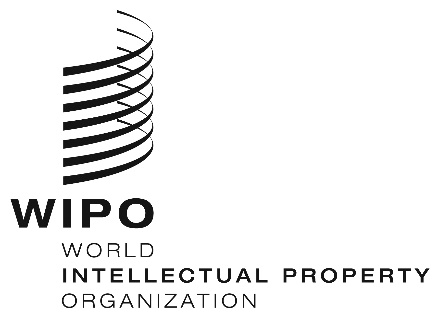 INFORMATION NOTICE NO. 23/2020INFORMATION NOTICE NO. 23/2020INFORMATION NOTICE NO. 23/2020